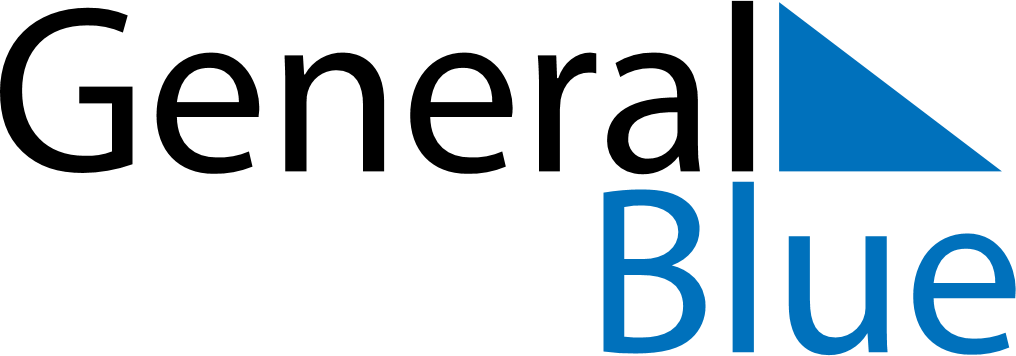 February 2026February 2026February 2026February 2026BangladeshBangladeshBangladeshMondayTuesdayWednesdayThursdayFridaySaturdaySaturdaySunday1234567789101112131414151617181920212122Language Martyrs’ DayLanguage Martyrs’ Day23242526272828